T.CKAYSERİ VALİLİĞİBÜNYAN KAYMAKAMLIĞIİLÇE MİLLİ EĞİTİM MÜDÜRLÜĞÜ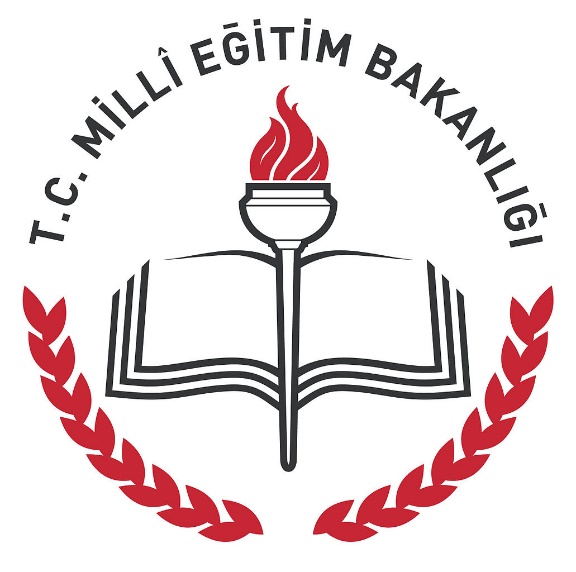 2016-2017 ÖĞRETİM YILIDERS ÜCRETİ KARŞILIĞI ÖĞRETMENLİKBAŞVURU KLAVUZUSıralama Kriterlerinde Kullanılacak Talim ve Terbiye Kurulu’nun 9 Sayılı Kararı ve Eki Çizelge Adresi:http://ttkb.meb.gov.tr/meb_iys_dosyalar/2014_03/12115733_20.02.2014_9_kurulkarar.pdfİÇİNDEKİLERİLGİLİ MEVZUAT	2GENEL AÇIKLAMALAR	32016-2017 ÖĞRETİM YILI DERS ÜCRETİ KARŞILIĞI ÖĞRETMENLİKİÇİN ARANILAN GENEL ŞARTLAR	3BAŞVURU İŞLEMİNİN YAPILMASI	4GÖREVLENDİRMELERDE ÖNCELİK DURUMU	4İSTENİLECEK EVRAKLAR	5GÖREVLENDİRMELERİN YAPILMASINA DAİR ESASLAR	-5İLGİLİ MEVZUAT: Milli Eğitim Bakanlığı Yönetici ve Öğretmenlerinin Ders ve Ek Ders Saatlerine ilişkin Karar. Talim ve Terbiye Kurulunun 80 No’lu Kararı. 5018 Sayılı Kamu Malî Yönetimi Ve Kontrol Kanunu. Milli Eğitim Bakanlığı Norm Kadro Yönetmeliği. 657 Sayılı Devlet Memurları Kanunu’nun 48. ve 176.Maddesi. Milli Eğitim Bakanlığı Okul Öncesi Eğitimi Genel Müdürlüğü’nün 29/03/2011 tarihli ve 1985 sayılı 2011/43 No’lu Genelgesi. Milli Eğitim Bakanlığı’na Bağlı Yüksek ve Orta Dereceli Okullar Öğretmenleri ile İlkokulu Öğretmenlerinin Haftalık Ders Saatleri ile Ek Ders Ücretleri Hakkındaki 439 Sayılı Kanunu’nun 8.Maddesi. 5442 Sayılı İl İdaresi Kanunu.GENEL AÇIKLAMALAR: Bu kılavuz 2016-2017 öğretim yılında Ders Ücreti Karşılığı Ücretli Öğretmenlik için başvuru ve yerleştirmelere ilişkin esas ve usulleri belirlemek amacı ile oluşturulmuştur. PDF formatındaki kılavuz bunyan.meb.gov.tr internet adresinden alınarak ayrıntılı açıklamaya ulaşılabilir. Üniversitelerin öğretmenlik mesleği ile ilgili lisans programlarından mezun olanların başvuruları ile Din Kültürü ve Ahlak Bilgisi, Meslek Dersleri ve Okul Öncesi branşlarında ön lisans programlardan mezun olanların başvuruları kabul edilecektir. Bu kılavuzda yapılan açıklamalara ek olarak oluşabilecek değişiklikler ile uygulamalara yönelik açıklamalar bunyan.meb.gov.tr adresinde yayınlanacaktır. Başvuru Süresi; 22 Ağustos 2016 tarihinde başlayıp, 02 Eylül 2016 Cuma günü mesai bitimine kadar devam edecektir. Başvurular internet sayfamızda örneği bulunan dilekçe ile yapılacaktır. (Dilekçe Word belgesi olduğundan bilgisayarınıza indirilerek de doldurulabilir)2016-2017 ÖĞRETİM YILI DERS ÜCRETİ KARŞILIĞI ÖĞRETMENLİK İÇİNARANILAN GENEL ŞARTLAR: Türkiye Cumhuriyeti vatandaşı olmak.Kamu haklarından mahrum bulunmamak.Türk Ceza Kanunu’nun 53’üncü maddesinde belirtilen süreler geçmiş olsa bile kastenişlenen bir suçtan dolayı bir yıl veya daha fazla süreyle hapis	cezasına yada	affa uğramış olsabile devletin güvenliğine karşı suçlar, Anayasal düzene ve bu düzenin işleyişine karşı suçlar, millî savunmaya karşı suçlar, devlet sırlarına karşı suçlar ve casusluk, zimmet, irtikâp, rüşvet, hırsızlık, dolandırıcılık, sahtecilik, güveni kötüye kullanma, hileli iflas, ihaleye fesat karıştırma, edimin ifasına fesat karıştırma, suçtan kaynaklanan malvarlığı değerlerini aklama veya kaçakçılık suçlarından mahkûm olmamak.Sağlık durumunun öğretmenlik görevini yapmasına engel	olmamak.Erkek adaylar için askerlikle ilişkisi bulunmamak.- Askerliğini yapmış, askerlikten muaf ya da askerliği tecil edilmiş olmak. Yurt dışındaki yükseköğretim kurumlarından mezun olanlar bakımından, öğreniminin yurt içindeki yükseköğretim kurumlarına veya programlarına denkliği yapılmış olmak. Herhangi bir sosyal güvenlik kurumuna bağlı olarak çalışmamak. Emekli olan tüm branş ve sınıf öğretmenleri ders ücreti karşılığı öğretmenlik müracaatında bulunabileceklerdir. Türkçe, İlköğretim Matematik, Fen Bilimleri/Fen ve Teknoloji, Sosyal Bilgiler, Türk Dili ve Edebiyatı, Tarih, Coğrafya, Matematik (Lise), Fizik, Kimya, Biyoloji, Din Kültürü ve Ahlak Bilgisi Yabancı Dil (Almanca, Fransızca, İngilizce) alanlarına başvuruda bulunacak adaylar KPSSP121 puan türünden sıralama yapılacaktır. Yukarıda sayılan alanlar dışındaki diğer alanlara atanacaklar KPSSP10 puan türünde, öğretmenlik mezunu dışındaki diğer mezunlar ilgili puan türünde sıralama yapılacaktır. BAŞVURU İŞLEMİNİN YAPILMASI: Başvurular internet sayfamızda örneği bulunan dilekçe ile yapılacaktır. (Dilekçe Word belgesi olduğundan bilgisayarınıza indirilerek de doldurulabilir). Görevlendirme bilgileri dilekçeye yazılan telefonlara yapılacaktır. Bu sebeple telefon numaralarının kesinlikle doğru yazılması gereklidir. Başvuruda bulunan adaylar, başvuruda istenen evrakları eksiksiz olarak başvuru dilekçesineekleyerek müdürlüğümüz İnsan Kaynakları Hizmet Birimine teslim etmeleri gerekmektedir. GÖREVLENDİRMELERDE ÖNCELİK DURUMU: Görevlendirmelerde öncelik adayların aşağıda belirtilen öncelik sırasına göre KPSSP121 - KPSSP10 puan türünde aldığı puanlar olacaktır. KPSS puanı olmayanlar alanlarında kendi arasında başvuru önceliğine göre sıralanacaktır. Bütün alanlarda emekli öğretmenler, KPSS’li ve KPSS’siz başvurulardan sonra değerlendirmeye alınacaktır. Sınıf Öğretmenliği için öncelik sırası: Eğitim Fakültelerinin sınıf öğretmenliği bölümü mezunları Eğitim Fakültesi mezunlarından sınıf öğretmenliği sertifikası olanlar Fen Edebiyat Fakültesi mezunlarından sınıf öğretmenliği sertifikası olanlar Eğitim Fakültelerinin diğer bölümlerinden mezun olanlar Branş Öğretmenlikleri için öncelik sırası: Eğitim Fakültelerinin ilgili bölümlerinden mezun olanlarFen Edebiyat Fakültesinin ilgili bölüm mezunlarından tezsiz yüksek lisansı olanlarFen Edebiyat Fakültesinin ilgili bölüm mezunlarıFen Edebiyat Fakültesinin diğer alanlardan mezun olanlar.Din Kültürü ve Ahlak Bilgisi ile Meslek Dersleri alanlarında lisans mezunuolmadığı/kalmadığı zaman ön lisans mezunu adaylara görev verilebilir. Okul Öncesi öğretmenliği için öncelik sırası : Talim ve Terbiye Kurulunun 20/02/2014 tarih ve 9 sayılı kararına göre, okul öncesi öğretmenliğine kaynak teşkil eden yüksek öğretim programlarından mezun, ataması yapılamamış öğretmenlerden, yüksek lisans belgesi/diploması olanlar KPSS puan üstünlüğüne göre), Talim ve Terbiye Kurulunun 20/02/2014 tarih ve 9 sayılı kararına göre, okul öncesi öğretmenliğine kaynak teşkil eden yüksek öğretim programlarından mezun, (Anadolu Üniversitesi Açık Öğretim Fakültesi mezunları dâhil) ataması yapılamamış öğretmenlerden, lisans belgesi/diploması olanlar KPSS puan üstünlüğüne göre), Üniversitelerin Ev Ekonomisi Yüksek Okulu Çocuk Gelişimi ve Eğitimi Bölümü mezunları, Üniversitelerin okul öncesi öğretmenliği, anaokulu öğretmenliği, çocuk gelişimi ve okul öncesi eğitimi öğretmenliği, çocuk gelişimi ve eğitimi öğretmenliği veya çocuk gelişimi ve eğitimi bölümü ön lisans mezunları, Meslek Yüksekokulu Çocuk Gelişimi ve Eğitimi Bölümü, Sağlık Hizmetleri Meslek Yüksekokulu Çocuk Gelişimi Bölümü, Meslek Yüksekokulu Hemşirelik ve Bakım Hizmetleri Bölümü Çocuk Gelişimi Programı ön lisans mezunları, Açıköğretim Fakültesi Okul Öncesi Eğitimi Öğretmenliği Bölümünde okuyup ön lisans mezunu olduğunu belgelendirenler, Kız Meslek Lisesi Çocuk Gelişimi mezunu olup, herhangi bir alanda yüksek okul mezunu olanlardan, MEB Okul Öncesi Eğitimi Genel Müdürlüğü’nün 14/10/2009 tarih ve 2975 sayılı yazısı gereği düzenlenen seminer programını (60 saat) başarı ile tamamlayanlar, Halen ilköğretim okullarında görevli norm kadro fazlası sınıf öğretmenleri ile sınıf öğretmenliği alanına kaynak teşkil eden yükseköğretim programlarından mezun olup atanamamış olanlardan, MEB Okul Öncesi Eğitimi Genel Müdürlüğü’nün 14/10/2009 tarih ve 2975 sayılı yazısı gereği düzenlenen seminer programını (60 saat) başarı ile tamamlayanlar, Talim ve Terbiye Kurulunun 20/02/2014 tarih ve 9 sayılı kararında yer alan alanlardan mezun olup atanamamış olanlardan, MEB Okul Öncesi Eğitimi Genel Müdürlüğü’nün 14/10/2009 tarih ve 2975 sayılı yazısı gereği düzenlenen seminer programını (60 saat) başarı ile tamamlayanlar. İSTENECEK EVRAKLAR: Diploma/Mezuniyet Belgesi/Çıkış Pedagojik Formasyon veya yüksek lisans belgesi (Fen Edebiyat Mezunları İçin Varsa) Nüfus cüzdanın fotokopisi Emeklilik kimlik kartı fotokopisi(Emekliler için) Varsa kurs, seminer belgesi KPSS Sonuç Belgesi (Varsa) 60 Saatlik Okul Öncesi Seminer Belgesinin Fotokopisi.(varsa) Adli Sicil Kaydı (Görevlendirme yapılırken) Sağlık Raporu (Görevlendirme yapılırken) GÖREVLENDİRMELERİN YAPILMASINA DAİR ESASLAR:Görevlendirmeler, Müdürlüğümüze bağlı okul ve kurumların belirttikleri ihtiyaçlara göre yapılacaktır.Evraklarını tamamlayan adayların görevlendirme onayı alınarak SGK girişinin yapılmasının ardından okul/kurumdaki görevine başlatılması sağlanacaktır.Yerine kadrolu atama yapıldığı ya da görevlendirildiği kurumda ilgili alanda ihtiyaç kalmaması gibi adayın kendisinden kaynaklanmayan sebeplerle görevi sona eren adaya, talep etmesi halinde başka kurumlarda ihtiyaç bulunduğunda öncelik tanınacaktır.Okul Müdürlüğünce eğitim-öğretim yılı içerisinde öğretmenlik mesleğinde yetersiz olduğu tespit edilenlerin görevlendirmeleri hemen iptal edilecek bir daha müdürlüğümüzce görevlendirme yapılmayacaktır.Herhangi bir özrü olmaksızın okul müdürlüğüne en az 3 (üç) iş günü öncesinden yazılı bilgi vermeden görevi bırakanlara bir daha müdürlüğümüzce görevlendirme yapılmayacaktır.Bünyan İlçe Milli Eğitim Müdürlüğü İnsan Kaynakları BirimiBilgi için:(0352)  7121835(0352 ) 7121060(0352)  7121748Başvuru Süresi22 Ağustos 2016 tarihi saat 08:00’de 02 Eylül 2016 Cuma günü saat 17.00’a kadar devam edecektir. Görevlendirme Süreciİhtiyaç oluştuğunda görevlendirmeler bu kılavuzda belirtilen esaslara göre yapılacaktır.